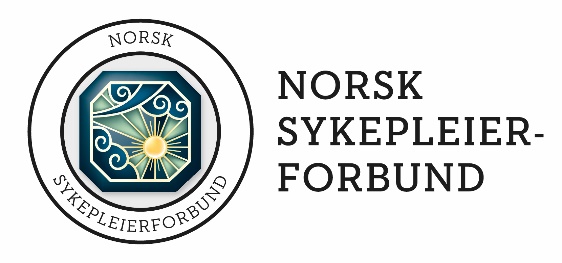 FORSLAGSSKJEMA TIL SYKEPLEIERPRISEN Alle medlemmer i Norsk Sykepleierforbund kan fremme forslag til prisen. Prisen er ment å hedre medlemmer som profilerer sykepleiefaget på en god måte.Prisvinner mottar et diplom og et kunstnerisk arbeid av en kunstner fra Trøndelag.Skjemaet sendes til trondelag@nsf.noForslagsfrist er 4. oktober 2021FORSLAGSSTILLER:FORSLAG PÅ KANDIDAT:KRITERIER: Årets sykepleierleder: Prisen gis til èn eller en gruppe av sykepleierledere som inspirerer, motiverer og er kulturbærer(e) av faget sykepleieÅrets sykepleier: Prisen gis til èn eller en gruppe av sykepleiere som har vært med på å utvikle eller profilere sykepleierfaget på en positiv måte.Årets praksissted: Har en god kultur for å motta, utvikle og ivareta fremtidens sykepleiere.For å være kandidat til en av prisene må man være medlem av Norsk Sykepleierforbund og ha sitt virke i Trøndelag fylke. Det samme gjelder for forslagstiller(e). Kandidaten(e) må ha opptrådt i tråd med Yrkesetiske retningslinjer for sykepleiere. Årets praksissted må foreslås av en/flere sykepleierstudenter og må ligge i Trøndelag. Man kan ikke foreslå seg selv.Kort om kandidatens bakgrunn: (utdanning, arb.erfaring m.m.)Begrunnelse: her begrunnes hvorfor kandidaten er aktuell for prisen. Vis til konkrete handlinger og oppnådde resultater. NB: Skriv gjerne en utfyllende begrunnelse da juryen ikke kjenner kandidaten.NAVNADRESSESTILLING/ARB.STEDTELEFONNRMEDLEMSNR.NAVNADRESSESTILLING/ARB.STEDTELEFONNR.MEDLEMSNR.